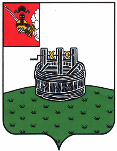 ГЛАВА ГРЯЗОВЕЦКОГО МУНИЦИПАЛЬНОГО ОКРУГАП О С Т А Н О В Л Е Н И Е                                г. Грязовец  О поощренииВ соответствии с Положением о Почетной грамоте главы Грязовецкого муниципального округа, Благодарности главы Грязовецкого муниципального округа, Благодарственном письме главы Грязовецкого муниципального округа и ценном подарке от имени главы Грязовецкого муниципального округа, утвержденным постановлением главы Грязовецкого муниципального округа от 10.11.2022 № 259 «О поощрениях главы Грязовецкого муниципального округа», рассмотрев представленные документы ПОСТАНОВЛЯЮ:1. Объявить Благодарность главы Грязовецкого муниципального округа за высокие результаты в работе, многолетний добросовестный труд и в связи с профессиональным праздником – Днем сотрудника органов внутренних дел Российской Федерации:БОРИСОВОЙ Анне Владимировне, ведущему бухгалтеру бухгалтерии Межмуниципального отдела Министерства внутренних дел Российской Федерации «Грязовецкий»;ГАЛКИНОЙ Ольге Полиектовне, специалисту по кадрам отделения по работе с личным составом Межмуниципального отдела Министерства внутренних дел Российской Федерации «Грязовецкий»;КОРЕПИНОЙ Ольге Валентиновне, инспектору группы по осуществлению административного надзора отдела участковых уполномоченных полиции и по делам несовершеннолетних Межмуниципального отдела Министерства внутренних дел Российской Федерации «Грязовецкий»;ПАЛЕНОВУ Андрею Юрьевичу, командиру отдельного взвода дорожно-патрульной службы Государственной инспекции безопасности дорожного движения Межмуниципального отдела Министерства внутренних дел Российской Федерации «Грязовецкий».2. Поощрить Благодарственным письмом главы Грязовецкого муниципального округа за образцовое исполнение обязанностей, многолетний добросовестный труд и в связи с профессиональным праздником – Днем сотрудника органов внутренних дел Российской Федерации:ДЕМАКОВУ Марину Николаевну, бухгалтера бухгалтерии Межмуниципального отдела Министерства внутренних дел Российской Федерации «Грязовецкий»;КОЗЛОВУ Елену Владимировну, делопроизводителя группы делопроизводства и режима Межмуниципального отдела Министерства внутренних дел Российской Федерации «Грязовецкий»;КОНДРАТОВА Константина Александровича, старшего инспектора (дорожно-патрульной службы) отдельного взвода дорожно-патрульной службы Государственной инспекции безопасности дорожного движения Межмуниципального отдела Министерства внутренних дел Российской Федерации «Грязовецкий»;КОНОВАЛОВА Юрия Николаевича, специалиста группы тылового обеспечения Межмуниципального отдела Министерства внутренних дел Российской Федерации «Грязовецкий»;КОРЕПИНА Олега Александровича, начальника регистрационно-экзаменационного отделения Государственной инспекции безопасности дорожного движения Межмуниципального отдела Министерства внутренних дел Российской Федерации «Грязовецкий»;МАХОВУ Ольгу Викторовну, инспектора (по исполнению административного законодательства) группы по исполнению административного законодательства Межмуниципального отдела Министерства внутренних дел Российской Федерации «Грязовецкий»;МОИСЕЕВУ Екатерину Евгеньевну, полицейского группы охраны и конвоирования подозреваемых и обвиняемых изолятора временного содержания Межмуниципального отдела Министерства внутренних дел Российской Федерации «Грязовецкий»;СМИРНОВА Андрея Сергеевича, полицейского (кинолога) группы охраны и конвоирования подозреваемых и обвиняемых изолятора временного содержания подозреваемых и обвиняемых Межмуниципального отдела Министерства внутренних дел Российской Федерации «Грязовецкий»;СТАРОДУБЦЕВУ Ирину Александровну, инспектора группы информационного обеспечения Межмуниципального отдела Министерства внутренних дел Российской Федерации «Грязовецкий»;УДОДОВУ Анну Николаевну, старшего государственного инспектора безопасности дорожного движения регистрационно-экзаменационного отделения Государственной инспекции безопасности дорожного движения Межмуниципального отдела Министерства внутренних дел Российской Федерации «Грязовецкий»;ШОРОХОВА Илью Александровича, старшего инспектора (дорожно-патрульной службы) (дислокация р.п. Вохтога) отдельного взвода дорожно-патрульной службы Государственной инспекции безопасности дорожного движения Межмуниципального отдела Министерства внутренних дел Российской Федерации «Грязовецкий»;ЩЕРБАКОВУ Ксению Аднановну, бухгалтера бухгалтерии Межмуниципального отдела Министерства внутренних дел Российской Федерации «Грязовецкий».Глава Грязовецкого муниципального округа                                              С.А. Фёкличев01.11.2023№  316